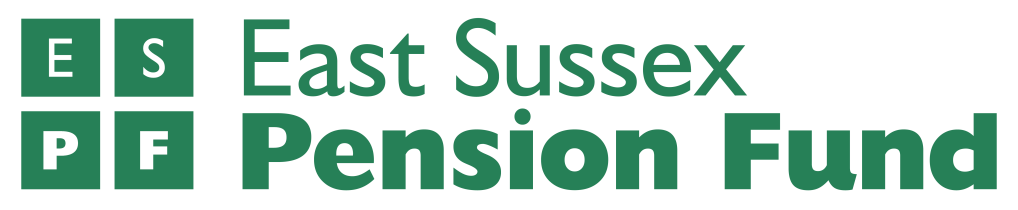 Discretions under the Local Government Pension Scheme 1995Applicable to members who ceased active membership before 1 April 1995These discretions are Employer discretions under The Local Government Pension Scheme 1995 on which Employers are required to formulate and publish a policy.EmployerSeaford Town CouncilDate of Policy Statement18th June 2020Date for ReviewJune 2022RegulationDiscretionEmployer’s Policy on the exercise of this discretionD11(2)(C)Whether to grant applications for the early payment of deferred pension benefits on or after age 50 and before NRD on compassionate grounds.The council would not normally consider this but, in exceptional cases may consider on a case by case basis, taken on its circumstances and merits and subject to Council approval.